§33.  Report required1.  Conditions requiring report.  Any corporation or partnership which, on its own behalf or acting as a fiduciary or trustee on behalf of another, holds, acquires or transfers any interest in agricultural land shall submit an annual report to the commissioner not later than 90 days after January 1st or the date of that acquisition or transfer, whichever is earlier.[PL 1983, c. 396, §1 (NEW).]2.  Contents of report.  The report shall be in such form as the commissioner may require and shall contain:A.  The legal name and address of the corporation or partnership filing and type of legal entity;  [PL 1983, c. 396, §1 (NEW).]B.  The nature of the interest in agricultural land which that corporation or partnership has acquired or transferred and the date of that activity;  [PL 1983, c. 396, §1 (NEW).]C.  The legal description and acreage of the agricultural land;  [PL 1983, c. 396, §1 (NEW).]D.  The use of the agricultural land at the date of acquisition or transfer and the use to which the land shall be put by the person acquiring it;  [PL 1983, c. 396, §1 (NEW).]E.  The appraised value of the agricultural land and the consideration given;  [PL 1983, c. 396, §1 (NEW).]F.  The name, address and type of legal entity of the person from whom acquired or to whom transferred; and  [PL 1983, c. 396, §1 (NEW).]G.  Such other information as the commissioner may require by regulation adopted in a manner consistent with the Maine Administrative Procedure Act, Title 5, chapter 375.  [PL 1983, c. 396, §1 (NEW).][PL 1983, c. 396, §1 (NEW).]3.  AFIDA report.  A corporation or partnership may fulfill the reporting requirement of this section by submitting a copy of its federal AFIDA report.[PL 1983, c. 396, §1 (NEW).]SECTION HISTORYPL 1983, c. 396, §1 (NEW). The State of Maine claims a copyright in its codified statutes. If you intend to republish this material, we require that you include the following disclaimer in your publication:All copyrights and other rights to statutory text are reserved by the State of Maine. The text included in this publication reflects changes made through the First Regular and First Special Session of the 131st Maine Legislature and is current through November 1, 2023
                    . The text is subject to change without notice. It is a version that has not been officially certified by the Secretary of State. Refer to the Maine Revised Statutes Annotated and supplements for certified text.
                The Office of the Revisor of Statutes also requests that you send us one copy of any statutory publication you may produce. Our goal is not to restrict publishing activity, but to keep track of who is publishing what, to identify any needless duplication and to preserve the State's copyright rights.PLEASE NOTE: The Revisor's Office cannot perform research for or provide legal advice or interpretation of Maine law to the public. If you need legal assistance, please contact a qualified attorney.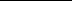 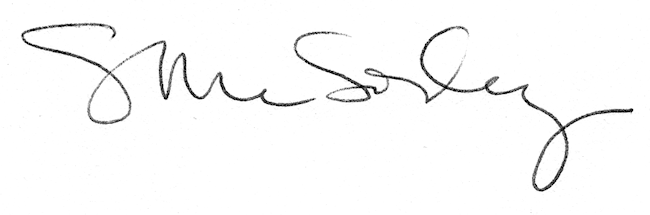 